ПЛАН И РАСПОРЕД ПРЕДАВАЊАП1, П2, ...., П15 – Предавање прво, Предавање друго, ..., Предавање петнаесто, Ч – ЧасоваБања Лука, 17.10.2023.                                                                                                                                                                                                               ШЕФ КАТЕДРЕ:                                                                                                                                                                             Проф. др сц. мед. Нела Рашета Симовић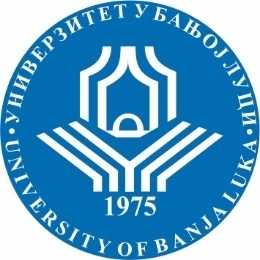 УНИВЕРЗИТЕТ У БАЊОЈ ЛУЦИМEДИЦИНСКИ ФАКУЛТЕТКатедра за патолошку физиологију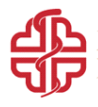 Школска годинаПредметШифрапредметаСтудијски програмЦиклус студијаГодина студијаСеместарБрој студенатаБрој група за вјежбе2023/24Патолошка физиологијаФармацијаИнтегрисаниЧетвртаVII8-СедмицаПредавањеТематска јединицаДанДатумВријемеМјесто одржавањаЧНаставникIП1Увод у патолошку физиологију Етиологија и патогенеза, болест, смртПонедељак09.10.2023.09:00- 10:30Сала I Фарм.2Проф. др Милорад ВујнићIIП2Физички етиолошки факториПонедељак16.10.2023.09:00- 10:30Сала I Фарм.2Проф. др Милорад ВујнићIIIП3Хемијски етиолошки факториПонедељак23.10.2023.09:00- 10:30Сала I Фарм.2Проф. др Милорад ВујнићIVП4Запаљење, Шок   Понедељак30.10.2023.09:00- 10:30Сала I Фарм.2Проф. др Дарко ГолићVП5Поремећаји метаболизма воде и натрија
Понедељак06.11.2023.09:00- 10:30Сала I Фарм.2Проф. др Дарко ГолићVIП6Поремећаји метаболизма електролита и АБ равнотеже    Понедељак13.11.2023.09:00- 10:30Сала I Фарм.2Проф. др Дарко ГолићVIIП7Поремећаји метаболизма протеина   Понедељак20.11.2023.09:00- 10:30Сала I Фарм.2Проф. др Милорад ВујнићVIIIП8Поремећаји метаболизма угљених хидратаПонедељак27.11.2023.09:00- 10:30Сала I Фарм.2Проф. др Нела Рашета СимовићIXП9Поремећаји метаболизма липида и атерогенезаПонедељак04.12.2023.09:00- 10:30Сала I Фарм.2Проф. др  Нела Рашета СимовићXП10Општи принципи ендокринопатија, поремећаји функције хипофизе,поремећаји функције паратиреоидних жлијезда  Понедељак11.12.2023.09:00- 10:30Сала I Фарм.2Проф. др Милорад ВујнићXIП11Поремећаји функције штитне жлијезде, полних жлијезда, коре и сржинадбубрежних  жлијезда  Понедељак18.12.2023.09:00- 10:30Сала I Фарм.2Проф. др сц. мед. Милорад ВујнићXIIП12Алергијске реакције, Аутоимунитет и поремећаји имуног системаПонедељак25.12.2023.09:00- 10:30Сала I Фарм.2Проф. др сц. мед. Дарко ГолићXIIIП13Туморски раст и карциногенезаПонедељак08.01.2024.09:00- 10:30Сала I Фарм.2Проф. др сц. мед. Милорад ВујнићXIVП14Колоквијум IПонедељак15.01.2024.09:00- 10:30Сала I Фарм.2Проф. др сц. мед. Милорад Вујнић